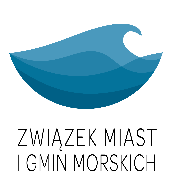 REGULAMIN  XX EDYCJI KONKURSU PLASTYCZNO-LITERACKIEGO„MORZE A MOJA DUŻA I MAŁA OJCZYZNA” pt.:„Już nie ma dzikich plaż”I 	Organizator Organizatorem głównym konkursu „Już nie ma dzikich plaż” jest Stowarzyszenie pn. „Związek Miast i Gmin Morskich” z siedzibą w Gdańsku, skupiający miasta i gminy nadmorskie: Cedry Wielkie, Darłowo, Dziwnów, Elbląg, Gdańsk, Gdynia, Gniewino, Hel, Jastarnia, Kołobrzeg, Kosakowo, Krokowa, Krynica Morska, Łeba, Mielno, Międzyzdroje, Puck, Pruszcz Gdański, Sopot, Szczecin, Trzebiatów, Ustronie Morskie, Władysławowo, Urząd Marszałkowski Województwa Pomorskiego, Zachodniopomorskiego oraz Warmińsko-Mazurskiego. II 	Biuro organizacyjne konkursu znajduje się w Gdańsku: Związek Miast i Gmin MorskichWały Jagiellońskie 180-853 Gdańsktel. (0 -58) 323 70 08,  fax (0-58) 323 70 61; e-mail: zmigm@zmigm.org.plW celu wyjaśnienia ewentualnych niejasności lub zapytań prosimy o kontakt z biurem Związku.III	Cele konkursuPodnoszenie świadomości przynależności do dziedzictwa morskiego, znaczenia Morza w kulturze i rozwoju miast nadmorskich wśród dzieci i młodzieży. Poznanie przez młodzież oraz próba wyeksponowania przez młodzież walorów życia nad Morzem.Budowanie więzi lokalnych, opartych na świadomości wspólnego dziedzictwa kulturowego, historycznego i przyrodniczego, w tym morskiego.   Kształtowanie tożsamości narodowej i regionalnej, opartej min. na historii, kulturze, zwyczajach 
 i tradycji morskiej.   Budowanie i wspieranie artystycznych wydarzeń kierowanych do młodzieży.Umiejętność odnajdywania i identyfikowania tradycji morskiej w kulturze i historii regionu.IV 	Uczestnictwo - adresaci:  młodzież szkół podstawowych klas VII i VIII oraz szkół średnich ( liceum, technikum )Tematyka przewodnia XX edycji konkursu dotyczy przede wszystkim patriotyzmu lokalnego, podróży 
i wypraw morskich wpisanych w codzienne życie i los osób zamieszkujących tereny nadmorskie, przedstawienia znanej w historii regionów bezwarunkowej miłości do polskiego morza, zaprezentowania wydarzeń oraz sylwetek bohaterów, tych wszystkim znanych i cenionych, a także tych zupełnie zwyczajnych, zapomnianych. Napisz wiersz, opowiadanie, zrób zdjęcie lub namaluj rysunek rozwijając tytuł konkursu - „Już nie ma dzikich plaż”.V	Konkurs plastyczny	Konkurs plastyczny na temat  „Już nie ma dzikich plaż” w wybranej technice:rysunek – format do A-3 ( technika dowolna)fotografia –  odbitka formatu 15x21Wszelkie dane identyfikacyjne (uczestnik: imię, nazwisko, adres zamieszkania, numer telefonu, e-mail oraz dane szkoły: nazwa, adres, klasa, numer telefonu szkoły, e-mail, imie i nazwisko opiekuna konkursu), należy umieścić na metryczce w zaklejonej kopercie i dołączyć do pracy w sposób uniemożliwiający jej odłączenie i w sposób anonimowy.Konkurs nie przewiduje oceny prac zbiorowych. Prace uczestników nie będą zwracane i mogą być nieodpłatnie wykorzystywane do celów promocyjnych ZMiGM. Biorąc udział w konkursie uczestnicy wyrażają zgodę na podanie ich danych osobowych tj.: imię, nazwisko i szkoła do publicznej wiadomości.VI	Konkurs literackiFormat konkursowej pracy literackiej w kategoriach: a. opowiadanie – do 3 stron maszynopisub. wierszWszelkie dane identyfikacyjne (uczestnik: imię, nazwisko, adres zamieszkania, numer telefonu, e-mail oraz dane szkoły : nazwa, adres, klasa i numer telefonu szkoły, e-mail i nazwisko opiekuna konkursu), należy umieścić na metryczce w zaklejonej kopercie i dołączyć do pracy w sposób uniemożliwiający jej odłączenie i w sposób anonimowy.Konkurs nie przewiduje oceny prac zbiorowych. Prace finalistów mogą być nieodpłatnie wykorzystywane do celów promocyjnych ZMiGM. Biorąc udział w konkursie uczestnicy wyrażają zgodę na podanie ich danych osobowych tj.: imię, nazwisko i szkoła do publicznej wiadomości.PROŚBA O DOŁĄCZENIE DO PRAC NUMERÓW TELEFONÓW KONTAKTOWYCH DO OPIEKUNÓW I UCZESTNIKÓW KONKURSU!Jednocześnie informujemy, że zgodnie z art.13 ust.1 i 2 Rozporządzenia Parlamentu Europejskiego i Rady (EU)2016/679 z dnia 27 kwietnia 2016 r. w sprawie ochrony osób fizycznych w związku z przetwarzaniem danych osobowych i w sprawie swobodnego przepływu takich danych zwanego „RODO”, administratorem Pani/Pana danych osobowych jest Stowarzyszenie pn. „Związek Miast i Gmin Morskich” z siedzibą w Gdańsku (80-853) przy ul. Wały Jagiellońskie 1, zwane dalej Związkiem. Klauzula Powierzenia Danych osobowych RODO dostępna jest na stronie www.zmigm.org.plVII     Kalendarium konkursuPrace konkursowe muszą zostać dostarczone do Biura Związku najpóźniej do 4 maja 2022 r.Główna Komisja Konkursowa powołana przez Biuro Związku Miast i Gmin Morskich dokona oceny dostarczonych  prac i wyłoni po 3 z każdej kategorii: rysunek, fotografia oraz wiersz, opowiadanie  w terminie do 12 maja 2022 r. VIII    Finał konkursu Laureaci konkursu plastycznego i literackiego zostaną zaproszeni do Gminy Ustronie Morskie na 2 dniowy finał konkursu. Szczegóły dotyczące organizacji finału zostaną wysłane do szkół i laureatów w terminie późniejszym. Planowany termin finału konkursu to 2/3 czerwiec 2022r.W trakcie finału odbędzie się wystawa nagrodzonych prac plastycznych.Szczegóły dot. przebiegu finału zostaną podane laureatom w indywidualnych zaproszeniach.IX 	Nagrody        Główny organizator konkursu zapewnia dla zwycięzców w konkursach literackim i plastycznym:   -	nagrody rzeczowe – za I, II, III miejsce oraz dyplomy i pamiątki;-          publikacja najlepszych prac konkursowych wraz z krótką charakterystyką ich autora w biuletynie ZMiGM             „Czas Morza”;X	Publikacja wyników konkursu:     „Czas Morza” - Biuletyn  ZMiGM;     strona internetowa:  www.zmigm.org.pl, FB